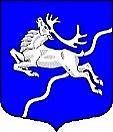 ВНУТРИГОРОДСКОЕ МУНИЦИПАЛЬНОЕ ОБРАЗОВАНИЕ САНКТ-ПЕТЕРБУРГА муниципальный округСЕВЕРНЫЙМУНИЦИПАЛЬНЫЙ СОВЕТПЯТОГО СОЗЫВАРЕШЕНИЕ N 083-010-5-2017Протокол N 010-5-2017"04" декабря 2017  года                                                                               Санкт-ПетербургИ.О.Главы муниципального образования,исполняющий полномочияпредседателя Муниципального Совета                                                    Т.Ф.АнуфриеваО внесении изменений в решения Муниципального Совета от 04.09.2017 №023-007-5-2017В соответствии с пунктом 5 статьи 42 Устава внутригородского муниципального образования Санкт-Петербурга муниципальный округ Северный, Муниципальный СоветРЕШИЛ:Внести следующие изменения в решение от 04.09.2017 №023-007-5-2017 "О бюджетном процессе во внутригородском муниципальном образовании Санкт-Петербурга муниципальный округ Северный":в тексте решения пункт 3 исключить. Настоящее решение вступает в силу после опубликования. Контроль за исполнением решения возложить на И.О.Главы муниципального образования, исполняющего полномочия председателя Муниципального Совета, Главу Местной администрации и заместителя Главы Местной администрации.